ДЪРЖАВЕН ПЛАН-ПРИЕМ В VІІІ КЛАС ЗА УЧЕБНАТА 2019/2020 ГОДИНАПри балообразуването в зависимост от профила влизат следните компоненти:  НВО математика – максимален брой точки 100  НВО БЕЛ – максимален брой точки 100  Оценките от свидетелството за основно образование, превърнати в точки в съответствие с ДОС за оценяването на резултатите от обучението на учениците.  Брой точки, приравнен до 100, от Олимпиада по Биология и здравно образование или Химия и опазване на околната среда – областен кръгПрофилПрофилиращипредметиПара-лелкиУче-ницичужд език  разширено изучаванеБалообразуванеПРЕДПРИЕМАЧЕСКИ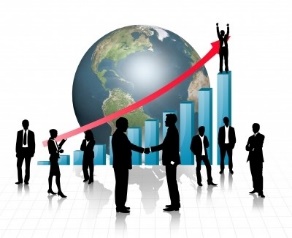 ПредприемачедствоГеография и икономикаИнформационни технологии126Испански езикБрой точки НВО БЕЛХ 2ПРЕДПРИЕМАЧЕСКИПредприемачедствоГеография и икономикаИнформационни технологии126Испански езикБрой точки НВО МатематикаХ 2ПРЕДПРИЕМАЧЕСКИПредприемачедствоГеография и икономикаИнформационни технологии126Испански езикОценката по География и икономика от свидетелството за основно образованиеХ 1ПРЕДПРИЕМАЧЕСКИПредприемачедствоГеография и икономикаИнформационни технологии126Испански езикОценката по Информационни технологии от свидетелството за основно образованиеХ 1 ПРИРОДНИ НАУКИ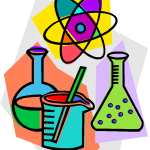 Биология и ЗОХимия и ООС126Английски езикБрой точки НВО БЕЛХ 1ПРИРОДНИ НАУКИБиология и ЗОХимия и ООС126Английски езикБрой точки НВО МатематикаХ 2ПРИРОДНИ НАУКИБиология и ЗОХимия и ООС126Английски езикОценката по Биология и ЗО от свидетелството за основно образованиеХ 1ПРИРОДНИ НАУКИБиология и ЗОХимия и ООС126Английски езикОценката по Химия и ООС от свидетелството за основно образованиеХ 1 ПРИРОДНИ НАУКИБиология и ЗОХимия и ООС126Английски езикБрой точки от Олимпиада по Биология и ЗО или Химия и ООС – областен кръгХ 1